m.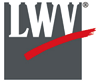 xMarch 26April1, 4 PM2019 LWVYC Kara Kondo LuncheonThe annual Kara Konda Luncheon was held at the Hilton Garden Inn on May 18. 39 people were in attendance. After introductions by Co-President Criss Bardill, Community member and long time friend of Kara, George Pechtel, warmly commemorated the character and quality of Kara’s contributions to local boards and public service committees throughout their shared past as citizens committed to public service in Yakima.Andrew Holt, Executive Director of the Yakima Downtown Association (DAY), was our keynote speaker.  He succinctly outlined his organization’s charge which is, first, to fulfill the 2013 Yakima City Plan to revitalize Downtown Yakima’s business district.In continuity with the 2013 plan, the committee assists in the maintenance of existing upgrades which are designed to make the downtown attractive, such as seasonal plantings and decorations,  the existing clean-up program, and the Farmers Market and Millenium Plaza.Its vision for the future of the Yakima downtown reflects what has been successful in other towns and cities:  the creation of pedestrian dominated walkable public spaces, with narrow streets and park-like spaces.To attract residents and new businesses, the committee has added new programs such as “Roots and Vines”, “Summer Nights” for families, Art Fest Chalk Art, and free horse-drawn wagon rides at Christmas. Following Andrew’s presentation, there were many comments and suggestions from the audience.  Many remembered childhood experiences on downtown mainstreets like Yakima’s.Information on the purpose, structure, activities and vision of DAY is available on facebook as Downtown Yakima and at the website.  https://downtownyakima.com/Note: The Downtown Association of Yakima (DAY) is a private, non-profit 501(c)3 organization dedicated to serving and promoting the downtown Yakima business community. It is funded by the Washington State Mainstreet program and depends on volunteers to carry out its program. It coordinates with and supports the City of Yakima’s Downtown Yakima Business Improvement District or (DYBID).DYBID was established by the Yakima city council in 2008 as a mechanism to pay for day-to-day maintenance in Downtown Yakima following improvements made through the City’s Downtown Futures Initiative. That initiative was approved by more than 60 percent of property owners responsible for paying the assessment supported by the initiative.Elaine SmithMEMBERS CORNER:This a new feature providing an opportunity for members to submit brief announcements they would like League members to see. They should be non-partisan, non-profit making, and personally involve the member.Our first submission!Betty Van Ryder is having an art show in Cellar Gallery at Gilbert Cellars from May 16-September 1.  The opening event is May 16 from 5:00-8:00 p.m.  The art consists of 22 Hollyhock collages.___________________________________________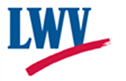 League of Women Voters of Yakima CountyCordially invites you to:  JOIN US!Name:________________________________________________ Date:_______________Address:__________________________________________________________________  Phone:____________________________ E-Mail: ________________________________Membership:  ______$60 Basic______$40 Each additional family member at same residence                                      Sustaining Gift:  $25 _____ $40 _____ $60 _____ Other_______					       	Your Sustaining gift will help support our local activities.                                                                               Make checks payable to:   LWVYC, PO Box 723, YAKIMA WA 98907VOTER INFORMATION WEBSITES                        		Secretary of State   www.secstate.wa.gov/ LWVWA- Vote 411				           Yakima County Auditor    www.VOTE411.org 			             http://yakimacounty.us/170/Elections